Want to Get Involved with Fair Trade?Saturday, April 5 10:00 AM to 4:00 PM Cardinal Stritch UniversityMilwaukee, WI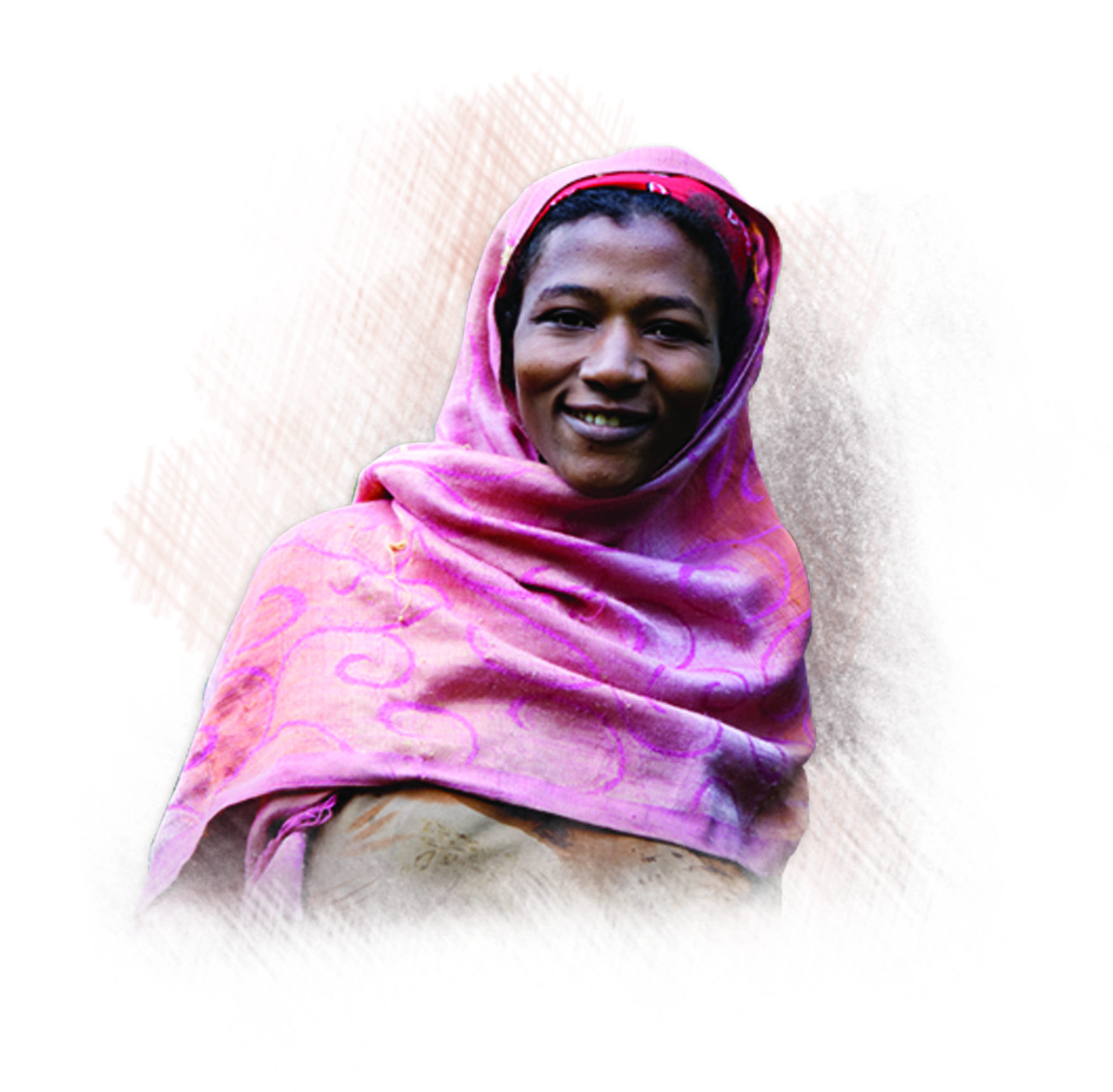 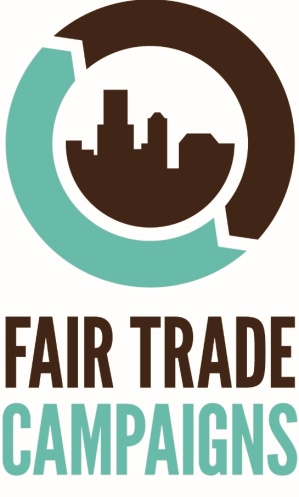 Questions? Contact Parker at ptownley@fairtradeusa.org  